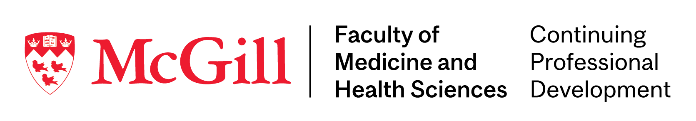 In compliance with the National standard for support of accredited CPD activities (National Standard) Element 3: It is the responsibility of the activity organizers to ensure that all resource persons (including the members of the scientific and organizing planning committees, presenters, moderators, facilitators, authors, etc.) complete this Declaration of Potential Conflict of Interest (CoI) form.  Additionally, the activity organizer must certify that all resource persons make disclosure statements verbally and displayed with slides at the beginning of each activity or presentation. PRESENTERS, MODERATORS, FACILITATORS AND AUTHORS MUST COMPLETE THIS SECTION:In compliance with the National standard Element 3:  The SPC is responsible to review all disclosed financial relationships of all resource persons, including SPC and OPC members, presenters, trainers, moderators, facilitators, authors, etc. in advance of the CPD activity to determine whether action is required to manage potential or real conflicts of interest. The SPC must also have processes/strategies in place for managing/mitigating identified conflict of interest Quick Tips - Mitigating Identified CoIsAny individual who fails to disclose their conflicts of interest cannot participate as a scientific committee member, speaker, moderator, facilitator or author of an accredited CPD activity.DeCLARATION OF POTENTIAL CONFLICT OF INTEREST (CoI) FormACTIVITY NAME:ACTIVITY DATE:I do not have an affiliation (financial or otherwise) with a for-profit/not-for-profit organization. Resource persons not involved with a for-profit/not-for-profit organization must inform the audience that they have no conflict of interest to declare.I have/had an affiliation (financial or otherwise) with a for-profit/not-for-profit organization. Include affiliations covering the past two years. At the beginning of each presentation, all resource persons must declare to the audience the nature of the affiliations, the names of the for-profit/not-for-profit organizations and the duration of the relationship (oral and visual disclosure slide required).TYPE OF AFFILIATION      ORGANIZATION NAME      DURATION (from/to)I am a member of an advisory board or similar committee I am a member of a speakers’ bureauI have received payment from a for-profit/not-for-profit organization I have received grants/honoraria from a for-profit/not-for-profit organizationI hold patents for products marketed by a for-profit/not-for-profit organizationI hold investments in a for-profit/not-for-profit organizationOther (ex. clinical trial):During my presentation, I intend to make therapeutic recommendations for medications that have not received regulatory approval (i.e., “off-label” use of medications)YesNoYou must declare all off-label use to the audience during your presentation.I acknowledge that the National Standard requires that any descriptions of therapeutic options use generic names (or both generic and trade names) and do not reflect exclusivity and branding. If no generic name exists, trade names must be used in a consistent manner.YesNoFailure to do this is a violation of the National Standard and the Mainpro+ Certification StandardsPlease check : I am a …presenter ;  scientific planning committee (SPC) ;  organizing committee member (OPC) ;  Other: ______________________I, ____________________________________ (please print clearly), acknowledge that I have read the instructions provided on this  declaration of potential conflict of interest form and the Guidelines on Declaration of Potential Conflict of Interest and confirm that the information above is accurate. I understand that this information will be made available to the participants. Additionally, I have read the Quick Tips for Speakers provided by the program organizer or by the McGill CPD Office;   The Canadian Medical Association - Guidelines for Physicians in Interactions with Industry and the CQDPCM Code of Ethics for CPD activities. Signature 							Date 															(yyyy/mm/dd)